Lampiran 2RENCANA PELAKSANAAN PEMBELAJARANSiklus I pertemuan IISatuan Pendidikan		: SD Negeri 183 GarantaMata pelajaran 		: IPAKelas / Semester		: V/ GenapMateri Pembelajaran	: Macam – macam gaya (gaya gesek)Alokasi waktu		: 2 x 35 menit Standar Kompotensi Memahami gaya  dapat  mengubah  gerak dan/atau  bentuk suatu bendaII. Kompotensi Dasar      	5.1  Mendiskripsikan hubungan antara gaya gerak, dan energi melalui percobaan (gaya  
        gravitasi, gaya gesek, gaya magnet.)III. Indikator PembelajaranMenjelaskan pengertian  gaya gesekMembandingkan gerak benda pada permukaan yang berbedaMenjelaskan bebagai cara untuk memperkecil atau memperbesar gaya gesekMenjelaskan manfaat dan kerugian yang ditimbulkan oleh gaya gesek dalam kehidupan sehari-hariIV. Tujuan PembelajaranMelalui penjelasan guru peserta didik diharapkan dapat mampu menjelaskan pengertian gaya gesek Melalui percobaan peserta didik diharapkan dapat membandingkan gerak benda Melalui percobaan peserta didik diharapkan dapat menjelaskan  cara memperkecil gaya gesek Melalui percobaan peserta didik diharapkan dapat menjelaskan cara memperbesar gaya gesek Melalui percobaan peserta didik diharapkan dapat mampu menjelaskan manfaat dan kerugian yang ditimbulkan oleh gaya gesek dalam kehidupan sehari-hariV.   Materi Ajar Macam-macam gaya ( Gaya Gesek)VI. Model Dan Metode PembelajaranModel Pembelajaran   	: Problem Based Learning  Metode Pembelajaran	: Ceramah, kerja kelompok,  penugasanVII. Sumber Dan Media PembelajaranSumber belajar Heri Sulistyanto, dkk. 2008. Ilmu Penetahuan Alam 5 untuk SD / MI Kelas V.Jakarta: Pusat Perbukuan, Departemen Pendidikan NasionalChoilir Azmiyawati,dkk.2008. IPA Salingtemas 5 untuk SD / MI kelas V .Jakarta: Pusat Perbukuan, Departemen Pendidikan NasionalMedia  dan alat PembelajaranMedia  grafisBalok, paku, tali karet, Kursi, meja, sepatuPerlengkapan dalam kelas VIII. LANGKAH-LANGKAH PEMBELAJARAN IX.  PenilaianProsedur TesTes dalam Proses 			: Tanya JawabTes akhir				: Tes hasil belajarJenis TesTes Tertulis				: Tes hasil belajarInstrumen TesLembar Kerja Siswa 		: TerlampirLembar Soal Tes Hasil Belajar 	: TerlampirUjung Loe, 29 Februari 2016 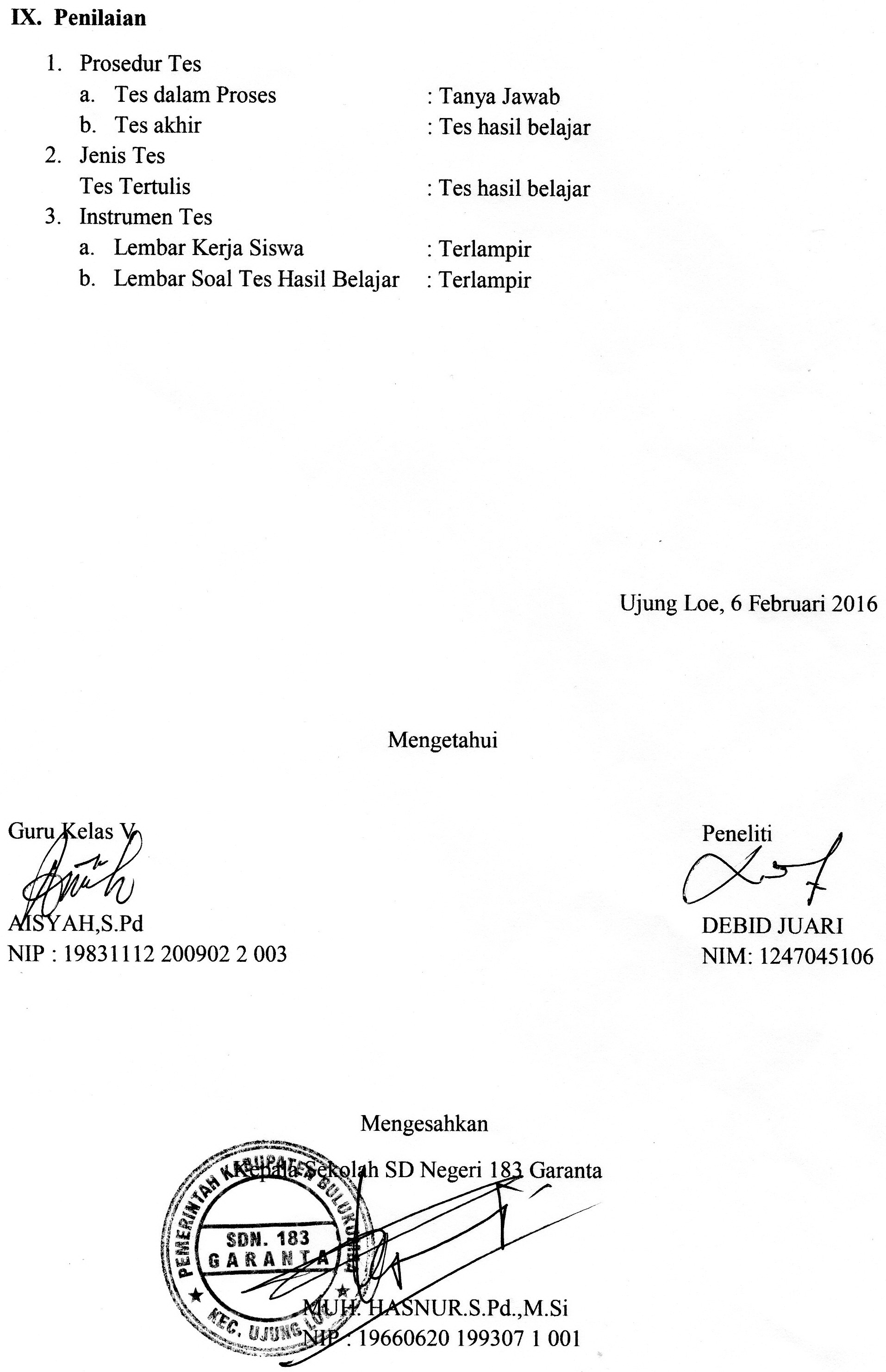 
Kegiatan
Deskripsi KegiatanAlokasi WaktuPendahuluanGuru memberi salam dan mengajak siswa Berdo,a menurut agama dan keyakinan masing-masing.Guru mengecek kehadiran  siswa.Apersepsi (Menanyakan kembali materi yang sudah dipelajari sebelumnya)Guru menginformasikan msteri yang akan dipelajari yaitu macam-macam gaya (gaya gesek)10 menitKegiatan IntiGuru memberikan sedikit materi sebagai pengantar dalam pembelajaran (Orentasi siswa pada masalah)guru membentuk peserta didik dalam  kelompok secara heterogen guru memberikan materi pembelajaran agar peserta didik dapat mempelajari  isi materi (mengorganisasi siswa untuk belajar)guru membagikan LKS kepada peserta didik untuk menyelesaikan soal –soal yang ada  dalam kelompokberdiskusi  dalam kelompok agar menyelesaikan tugas yang diberikan guru  dan dalam kelompok dipastikan semua harus mampu mengerjakan tugas tersebut (Membimbing pengalaman individual/kelompok)setelah berdiskusi setiap angota kelompok akan maju kedepan untuk mebacakan hasil laporannya jika dipangil oleh guru sesuai dengan nomornyasetelah membacakan hasil laporannya guru meminta peserta didik yang lain untuk memberi tangapan (mengembangkan dan menyajikan hasil karya)guru dan peserta didik bersama-sama menyimpulkan materi (menganalisis dan mengevaluasi proses pemecahan masalah)50 menitPenutupguru memberikan penguatan yang berhubungan dengan materi yang dipelajariguru membimbing siswa dalam mengevaluasi materi pembelajaran.guru memberi penguatan kepada peserta didik agar tetap semangat dalam belajar.Guru mengajak siswa berdoa menurut agama dan keyakinan masing-masing untuk mengakhiri kegiatan pembelajara.10 menit